Job Description 	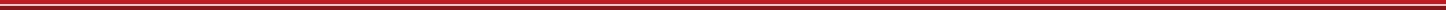 JOB TITLE: Technical Test AnalystGRADE: 4REPORTING TO: Test and Configuration LeadLOCATION: SwanseaABOUT US:ERS is the UK's largest specialist motor insurer with an A+ rating. We recognise that for some, motor insurance is more than just a must-have; it's a way of taking care of what stands at the heart of their passion or livelihood. For those people, standard insurance isn't enough. That's why we work exclusively with motor insurance brokers to help get under the skin of the most difficult insurance risks, helping build products to meet their customer’s needs. THE ROLE:The role of the “Technical Test Analyst” will be to develop and execute test plans and scripts from defined business processes, functional and business requirements ensuring that ERS operates a structured and professional testing process and that all testing is reviewed against and implemented to agreed acceptance criteria and business requirement.The Technical Test Analyst will also support non-functional testing including performance and automation testing.Experience of developing tests with Neoload is essential, Jmeter and LoadRunner are desirable. Experience of using development languages, such as C#, C++, Java, Python, SQL, Automation test skills using Selenium or UFT is highly desirable. The right person will have the ability to interpret highly technical test results to identify patterns and trends and translate into test reports. Accountable for ensuring that the necessary testing and configuration has been performed and is ready for approval by stakeholders.                                                                                                                                                                                                                                                                                                                                                                                                                                                                                                                                                                                                                                                                                                                                                                                                                                                                                                                                                                                                                                                                                                                                                                                                                                                                                                              KEY RESPONSIBILITIES:Create and execute test scripts as per defined test strategies ensuring the quality of software, reporting and process implementations at ERS and thereby minimise the cost of re-workAbility to execute performance and automation test scriptsAccountable for reporting testing progress and delivering within the agreed deadlinesContribute to the development and achievement of the Test TeamConfigure Test and Live systems based on Business requirements to ensure expedient and continued deliveryWork with development, project teams and external parties to deliver the agreed acceptance testing criteria ensuring that system and acceptance testing is performed to the agreed business and operational requirementsBuild effective working relationships with development, IT teams, operational areas and the business in order to maximise understanding of operational processes. Communicate results to interested parties and maintain a record of test resultsEnsure that all testing is carried out in a standardised, professional and well-managed way and that test deliverables are reviewed against, and implemented to agreed acceptance criteria and business requirementCarry out testing to agreed Time, Quality and Cost criteria as required by the businessWork with clients, project and senior managers to implement and deliver projects and BAU test strategiesAchieve own personal objectives as set by your line managerProactively consider IT security throughout the application lifecycleEmbody and amplify the ERS values in all aspects of day to day activity ensuring that all interactions and engagements are carried out with the highest ethical and professional standards and that all work is accomplished with quality and in accordance with ERS valuesCarry out other reasonable tasks as required by line managementThe above duties and responsibilities are not an exhaustive list and you may be required to undertake any other reasonable duties compatible with your experience and competencies. This description may be varied from time to time to reflect changing business requirements.KEY DESIRABLE ATTRIBUTES:ISEB /ISTQB Intermediate CertificateExperience of working in a project team function in an Insurance environmentKnowledge of Insurance services products – Policy and Claims Knowledge and experience of testing to Financial and Insurance services regulationsExperience of System and Acceptance Testing in a highly regulated industry Familiar with the structures and methods used to manage projects (Prince / Agile)Degree level qualification or equivalent KEY ESSENTIAL ATTRIBUTES:Practical use of Automation and Performance Test methodologies and tools Understanding of software development principlesUnderstanding of software development languages such as C#, C++, Java, SQL, PythonKEY PERSONAL DESIRABLES: AccountabilityOrganisation and planningCommunicationSupporting OthersOpen and FairProblem SolvingInnovativeResilienceAble to prioritise work and support multiple varied testing requirements Ability to plan and manage own workload to ensure delivery to rigid timeframesAbility to communicate effectively and clearly to both project and business stream staff Structured and methodical approach Customer-focused CollaborativeName (PRINT): .…………………………………………………………………Signature: …………………………………………………………………………Date: …………………………………………………………………………………